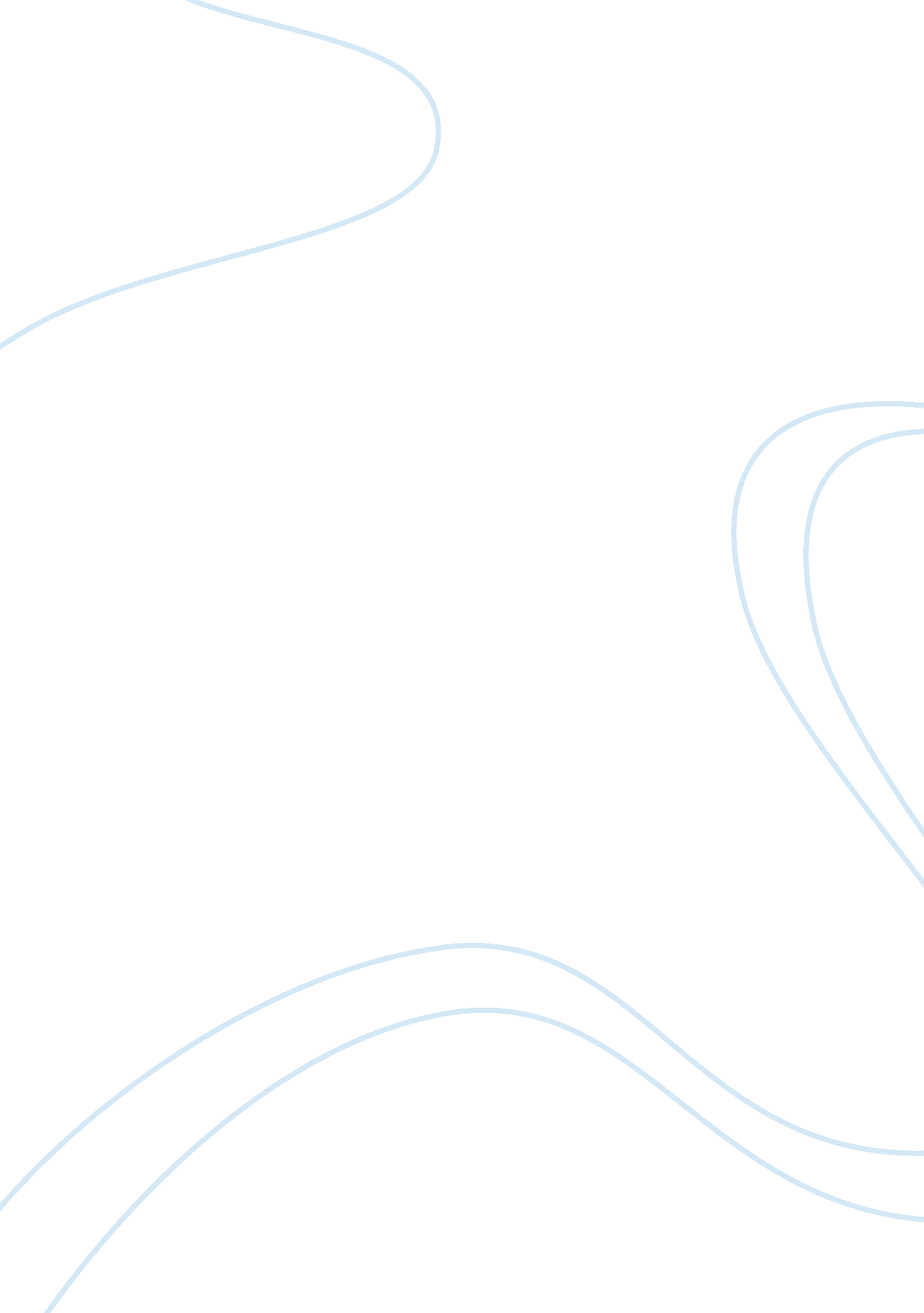 Actor walks in stage left and stands in centre stage.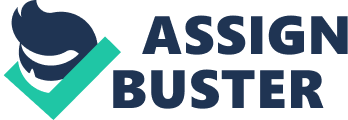 Actor walks in stage left and stands in centre stage. Narrator: This is a story about a girl named Anna Joans who lost her mother in a car accident 1 year ago. She is still in search of the person who committed the hit and run, and she will not rest until the murderer is found. Actor walks to stage left and sits on a chair. Anna: I can’t believe it’s nearly been a year since she died. And I still haven’t found the horrible person who did it. But I will find them. I promise, I will find them. Actor takes off scarf and walks to front centre stage. DIRECT ADDRESS: IN THE YEAR 2010, THERE WAS APPROXIMATELY 1, 400 PEOPLE KILLED DUE TO CAR ACCIDENTS AND 1, 200 WITH SERIOUS INJURIES. Actor puts on sunglasses and sits on desk, stage right. Tracey: Hi, my name’s Tracy and I love to drive! Oh my god, it’s like so much fun! It’s so exciting to speed and show off in front of all the guys. I get such a thrill from it, it’s so great! Actor takes off scarf and walks to front centre stage. DIRECT ADDRESS: BETWEEN JANUARY 2009 AND DECEMBER 2012, 47% OF FATAL CRASHES OCCURRED AT SPEEDS OVER 100KM/H. Actor puts on scarf and sits on chair stage left. Anna: (looks up) the mailman! Actor runs off stage left then walks back on stage holding a piece of paper in front of her chest saying ‘ letter’ and sits back down on the chair. Anna: It says they’ve caught the person who committed the hit and run on my mother last year and the court case is on in three days! Actor sobs a little then stands up. Anna: (Seriously) Why has it taken them so long to find the person who did this? If they don’t get put in jail I’ll kill them myself. Actor takes off scarf and walks to centre stage. DIRECT ADDRESS: IN 2005 IN USA OUT OF THE 4, 000 PEDESTRIANS KILLED, 1000 DIED IN HIT AND RUNS. Actor walks to stage right and puts on sunglasses and starts talking on the phone. Tracy: Hey Bonnie, its Tracy. You remember what I told you happened last year, when we were driving back from that party and you were passed out in the backseat? (Pause) Yeah, and I hit that women (pause) and drove off. Well... (Pause) They’ve caught me Bonnie! I don’t know what to do! I’m freaking out! What if I get put in jail and some lesbian starts trying to get with me… I can’t do it Bonnie. I can’t go to jail! (Pause) I won’t be able to get away with it! They have video footage! You know what… Maybe I should just deal with it. Maybe karma’s come back to get me and my punishment is to be put in jail with a bunch of psychopaths. I have to go Bonnie, I’m sorry. Actor takes off sunglasses and walks to centre stage. Narrator: DIRECT ADDRESS: THE TOP 6 MOST COMMON CAUSES OF CAR CRASHES ARE DISTRACTED DRIVERS, DRIVER FATIGUE, DRINK DRIVING, SPEEDING, AGGRESSIVE DRIVING AND WEATHER. 